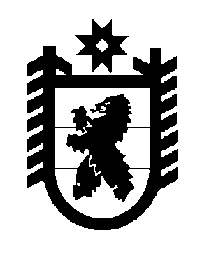 Российская Федерация Республика Карелия    ПРАВИТЕЛЬСТВО РЕСПУБЛИКИ КАРЕЛИЯРАСПОРЯЖЕНИЕот 10 января 2017 года № 2р-Пг. Петрозаводск 	Рассмотрев предложение Государственного комитета Республики Карелия по управлению государственным имуществом и организации закупок, учитывая решение Совета Толвуйского сельского поселения 
от 21 ноября 2016 года № 126 «Об утверждении перечня имущества, предлагаемого к передаче из государственной собственности Республики Карелия в муниципальную собственность муниципального образования «Толвуйское сельское поселение»,  в соответствии с Законом Республики Карелия от 2 октября 1995 года № 78-ЗРК «О порядке передачи объектов государственной собственности Республики Карелия в муниципальную собственность» передать в муниципальную собственность Толвуйского сельского поселения от государственного казенного учреждения Республики Карелия «Отряд противопожарной службы по Лахденпохскому району» автоцистерну пожарную марки АЦ-40 (ЗИЛ 431412), 1993 года выпуска, двигатель № 065771, регистрационный знак Е411СМ10, паспорт транспортного средства 10 ЕН 738296.            Глава Республики Карелия                                                                  А.П. Худилайнен